Администрация муниципального района «Читинский район»ПОСТАНОВЛЕНИЕ16 марта 2015 г.									№ 703О внесении изменений в постановление администрации муниципального района «Читинский район» от 16 сентября 2014 года «Об утверждении схем размещения рекламных конструкций сельского поселения «Арахлейское» № 2385Руководствуясь частью 5.8. статьи 19 Федерального закона Российской Федерации от 13 марта 2006 года «О рекламе» № 38-ФЗ, Государственным стандартом ГОСТ Р 52044-2003 от 22 апреля 2003 года «Наружная реклама на автомобильных дорогах и территориях городских и сельских поселений. Общие технические требования к средствам наружной рекламы. Правила размещения» № 124-ст, администрация муниципального района «Читинский район»постановляет:утвердить схему размещения рекламных конструкций в сельском поселении «Арахлейское» (лист 5 - автотрасса Р-436) (схема прилагается).Руководитель администрациимуниципального района «Читинский район»				А.А. Эпов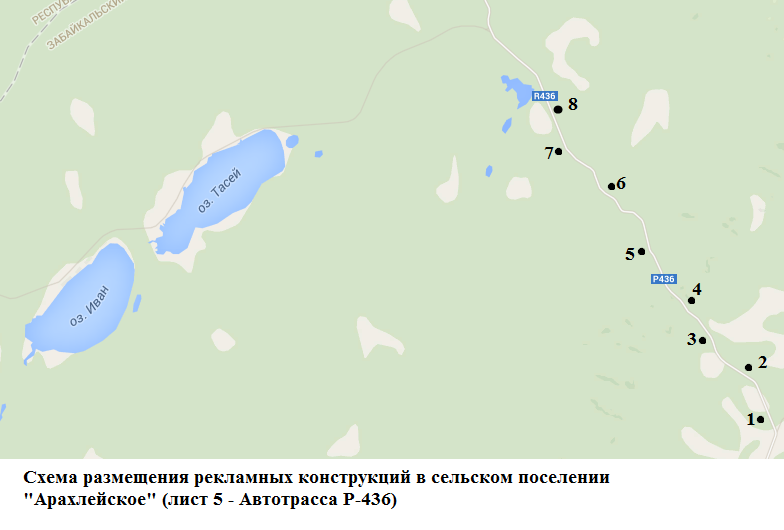 Примечание Схема размещения рекламных конструкций в сельском поселении «Арахлейское» (лист 5 -а.д. Р-436)Номер на схемеАдрес рекламного местаТип конструкции1Границы не уточненыЩитовая конструкция с размером информационного поля 3*62Границы не уточненыЩитовая конструкция с размером информационного поля 3*63Границы не уточненыЩитовая конструкция с размером информационного поля 3*64Границы не уточненыЩитовая конструкция с размером информационного поля 3*65Границы не уточненыЩитовая конструкция с размером информационного поля 3*66Границы не уточненыЩитовая конструкция с размером информационного поля 3*6Границы не уточненыЩитовая конструкция с размером информационного поля 3*6Границы не уточненыЩитовая конструкция с размером информационного поля 3*6